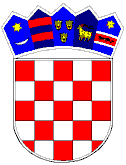 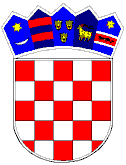 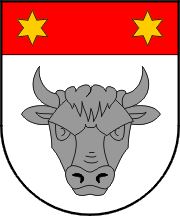 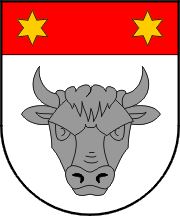 KLASA:550-01/22-01/8URBROJ: 2158-37-01-22-2Strizivojna, 15.12.2022.Na temelju članka 289. Zakona o socijalnoj skrbi ( Narodne novine, br.18/22, 46/22 i 119/22 ) i članka 30. Statuta Općine Strizivojna („Službene glasnik“ Općine Strizivojna br. 1/21) Općinsko vijeće Općine Strizivojna na 14. sjednici održanoj 15.12.2022.. godine donosiPROGRAM
javnih potreba u socijalnoj skrbi na području Općine Strizivojna  za . godinuČlanak 1.Programom javnih potreba Općine Strizivojna u području socijalne skrbi i zdravstva utvrđuju se oblici, opseg i način zadovoljenja potreba mještana iz područja socijalne skrbi i zdravstva, mjere, programi i aktivnosti koje će se financirati sredstvima proračuna Općine Strizivojna kako slijedi:Članak 2.Ovaj Program stupa na snagu osmog dana od dana objave u „Službenom glasniku Općine Strizivojna“, a primjenjuje se od 1. siječnja . godine.Predsjednica Općinskog vijećaIvana Rendulić, mag.prim.educ.________________________REDNI BROJ I OPISEUR PLAN PRORAČUNA ZA 2023 GODINUR243 KAPITALNE DONACIJE ZA GRADNJU I KUPOVINU PRVE NEKRETNINEIzvor: 11 Opći prihodi i primici53.100,00R164 NAKNADE U NARAVI - BILJEŽNICEIzvor: 11 Opći prihodi i primici3.300,00R165 NAKNADE U NARAVI - PAKETIĆIIzvor: 11 Opći prihodi i primici1.300,00R274 OSTALE NAKNADE IZ PRORAČUNA U NARAVIIzvor: 11 Opći prihodi i primici100,00R158 OSTALE NOVČANE NAKNADEIzvor: 11 Opći prihodi i primici6.600,00R162 PORODILJNE NAKNADE I OPREMA ZA NOVOROĐENČADIzvor: 11 Opći prihodi i primici9.300,00UKUPNO: 73.700,00